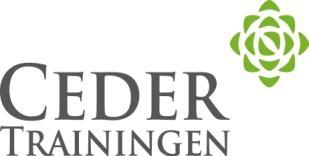 Programma Beschrijving training Oriëntatie Mantelzorg: De MantelzorgmonologenUitgewerkt door Ceder trainingen ContextOmschrijvingIn de training Oriëntatie op mantelzorg gebaseerd op de theaterproductie De Mantelzorgmonologen maken de deelnemers op indringende wijze kennis met drie verschillende mantelzorgers: een jonge mantelzorger, een werkende mantelzorger en een oudere mantelzorger. De Mantelzorgmonologen zijn gebaseerd op verhalen van mantelzorgers. De deelnemers kruipen als het ware in de huid van de mantelzorger. Wat beweegt hen? Wat zijn hun wensen en behoeften? Waar lopen ze tegenaan? Wat doet het met je als je als mantelzorger 24/7 bezig bent, fysiek én mentaal? Wat kan je als sociaal professional betekenen voor een mantelzorger? Resultaat Deelnemers weten wat mantelzorg is en hebben kennisgemaakt met verschillende type mantelzorgers (jonge mantelzorger, werkende mantelzorger en oudere mantelzorger)Deelnemers zijn zich bewust van hun eigen beeldvorming over mantelzorgers en hebben deze zo nodig bijgesteldDeelnemers weten hoe het dagelijks leven er van mantelzorgers uit kan zienDeelnemers hebben ervaren hoe zij het “verschil” kunnen maken voor mantelzorgers en een bij dragen te leveren aan goed samenspelWerkwijzeTraining gebaseerd op voorstelling  met regietheaterDe voorstelling duurt minimaal een uur, met aansluitend minimaal 45 minuten  en maximaal 60 minuten interactie met de zaal. Hier wordt gebruik gemaakt van regie theater. Hierin worden scènes besproken, waarbij de acteurs in hun rol blijven en op aanwijzingen en vragen van de deelnemers scenes opnieuw spelen met input van de deelnemers. De aanwezigen delen hun ervaringen, gesprekken worden aangegaan en dit levert nieuwe inzichten op. De deelnemers worden uitgedaagd te spiegelen op de wijze waarop ze aankijken tegen mantelzorgers. Na de training blijven de acteurs en de trainer van Ceder Trainingen nog een half uur aanwezig om informeel na te praten met de deelnemers.DoelgroepSociaal professionalsDuur training2 uurProgramma15. uur: 	Welkom en Toelichting programma (10 min)15.10 uur: 	De Mantelzorgmonologen16.10 uur: 	Oriëntatie en beeldvorming op mantelzorg: Regietheater17.00 uur:  	Evaluatie en afsluitingCursistenmateriaalDe deelnemers krijgen aan het eind een spiegelverslag mee. Hierin staat een korte samenvatting van de belangrijkste ins en outs over mantelzorg. In dit document beschrijven de deelnemers aan het eind van de training hun voornemens en actiepunten die zij na de training gaan oppakken om het samenspel met mantelzorgers te verbeteren. TrainersDe trainers zijn Wietske Dekkers en/of Carine Blauw van Ceder trainingen. De betrokken trainingsacteurs zijn Floris Verkerk, Laura Hagt en Anke Jansen. 